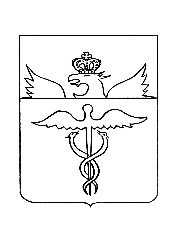 АдминистрацияБутурлиновского городского поселения Бутурлиновского муниципального районаВоронежской областиРаспоряжениеот 18.03.2020 г. № 49-р         г. БутурлиновкаО создании оперативного штаба по координации мероприятий по предупреждению завоза и распространения новой коронавирусной инфекции на территории Бутурлиновского городского поселения Бутурлиновского муниципального района Воронежской областиВ целях организации оперативного рассмотрения вопросов, связанных с санитарной охраной территории Бутурлиновского городского поселения Бутурлиновского муниципального района Воронежской области, профилактикой возникновения среди населения случаев заболевания новой коронавирусной инфекцией, проведением комплекса мероприятий, обеспечивающих локализацию и ликвидацию очагов заболеваний, и стабилизацию санитарно-эпидемиологической обстановки в поселении:1. Создать оперативный штаб по координации мероприятий по предупреждению завоза и распространения новой коронавирусной инфекции на территории Бутурлиновского городского поселения Бутурлиновского муниципального района Воронежской области в составе согласно приложению. 2. Контроль за исполнением настоящего распоряжения возложить на заместителя главы администрации Бутурлиновского городского поселения Е.Н. Буткова.Глава администрации Бутурлиновскогогородского поселения								А.В. ГоловковПриложение к распоряжению администрации Бутурлиновского городского поселения от 18.03.2020 г. № 49-рСоставоперативного штаба по координации мероприятий по предупреждению завоза и распространения новой коронавирусной инфекции на территории Бутурлиновского городского поселения Бутурлиновского муниципального района Воронежской областиНачальник штаба:Е.Н. Бутков, заместитель главы администрации Бутурлиновского городского поселения Бутурлиновского муниципального района Воронежской областиЗаместитель начальника штаба:Е.С. Гук, руководитель территориального отдела Управления Роспотребнадзора по Воронежской области в Аннинском, Бутурлиновском, Таловском и Эртильском районах (по согласованию)Заместитель начальника штаба:Е.В. Сычев, главный врач БУЗ ВО «Бутурлиновская РБ» (по согласованию)Члены штаба:Л.А. Рачкова, начальник сектора по управлению делами, организационной и правовой работе администрации Бутурлиновского городского поселения Бутурлиновского муниципального района Воронежской области;И.В. Васильева, начальник сектора по экономике, финансам, учету и отчетности администрации Бутурлиновского городского поселения Бутурлиновского муниципального района Воронежской области;В.А. Подольских, старший инспектор МКУ «Управление городского хозяйства» (по согласованию);В.В. Некрылов, начальник отдела МВД России по Бутурлиновскому району Воронежской области (по согласованию);Д.В. Золотарев, начальник отдела надзорной деятельности по Бутурлиновскому и Воробьевскому районам (по согласованию);В.Я. Нерезов, директор КУ ВО «Управление социальной защиты населения Бутурлиновского района» (по согласованию);Д.И. Вереникин, генеральный директор ООО «Коммунальщик» (по согласованию);П.С. Каруна, директор ООО «УБЖФ» (по согласованию);О.С. Хмызенко, генеральный директор АО «БЭСК» (по согласованию);Д.В. Доброквашин, генеральный директор МУП «Водоканал» (по согласованию);Р.С. Чвилев, директор МУП «Бутурлиновская теплосеть» (по согласованию);Д.Д. Павленко, директор МКУ «Бутурлиновский культурный центр» (по согласованию);Д.А. Шелковников, директор МКУ «Бутурлиновский физкультурно-оздоровительный центр» (по согласованию).